Formação de palavrasNa atividade de ontem, interpretamos alguns textos que falavam sobre Fake News, abordando também o tema mais falado do momento, o covid-19. Agora, vamos observar alguns aspectos gramaticais nesses textos.Observe a imagem completa da manchete analisada contem: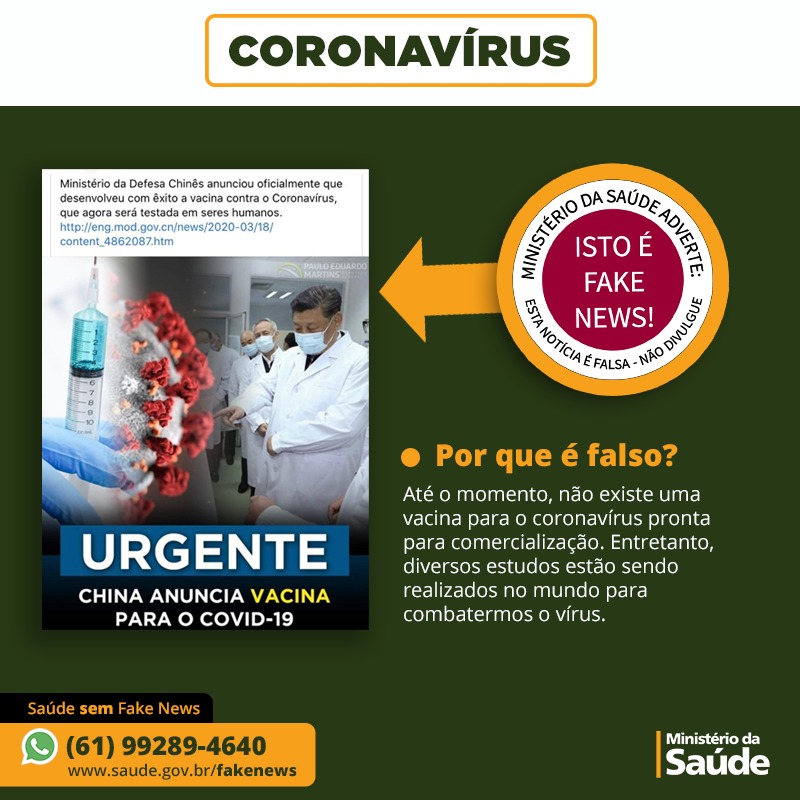 Com essa imagem, já sabemos qual era a notícia falsa na atividade de ontem. Vamos, então, observar algumas palavras que aparecem na notícia e como elas se formam.1. Qual a variedade da língua utilizada nessa imagem? Justifique sua resposta.2. Seguindo as orientações do material de apoio, analise o processo de formação das seguintes palavras:a) Coronavírus;b) Fake News;c) Vacina;d) Covid-193. Pensando nos processos de formação utilizados, crie novas palavras (neologismos) utilizando objetos e pessoas que estão próximos a você.